First Free Methodist Church of Saginaw5th Sunday After EpiphanyFebruary 5, 2023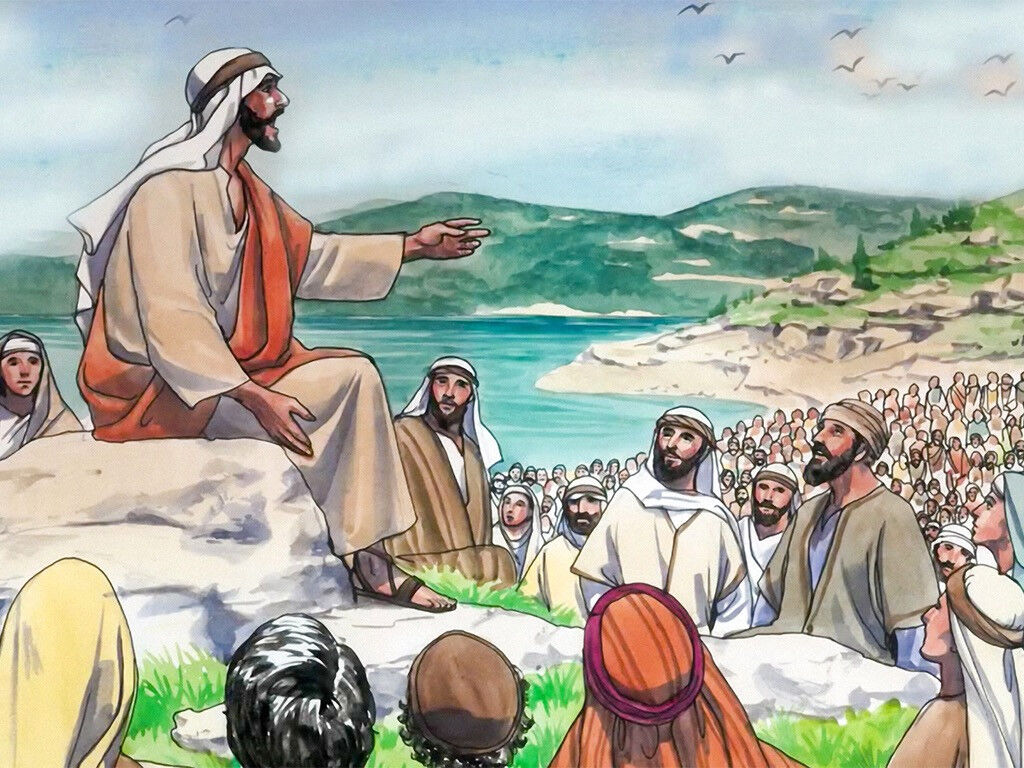 “Blessed are the peacemakers, for they will be called children of God." (Matthew 5:9)Minister: Rev. Jason EvansFirst Free Methodist Church2625 N. Center Rd.Saginaw, Michigan 48603Phone: (989) 799-2930Email: saginawfmc@gmail.comwww.saginawfirstfmc.org5th Sunday After EpiphanyFebruary 5, 2023Prelude Greeting/Announcements*Call to Worship (spoken responsively)L: 	The Lord draws all nations into God’s courtsP: 	God is our rock and our fortress  L: 	Jesus was anointed to preach good news to the poorP: 	The Spirit of the Lord was upon him L: 	To the prisoner and the oppressed   P: 	It was a year of jubilee  L: 	To the sick and the blind P: 	It is a year of the Lord’s favor*Opening Hymn: “Open the Eyes of My Heart” Open the Eyes of My Heart, LordOpen the Eyes of My HeartI want to see YouI want to see YouOpen the Eyes of My Heart, LordOpen the Eyes of My HeartI want to see YouI want to see YouTo see you High and Lifted UpShining in the light of Your gloryPour out Your power and loveAs we sing, “Holy, Holy, Holy”To see you high and lifted upShining in the light of Your gloryPour out your power and loveAs we sing, “Holy, Holy, Holy”Holy, holy, holyHoly, holy, holyYou are holy, holy, holyI want to see YouHoly, holy, holyHoly, holy, holyHoly, holy, holyI want to see You*Passing of the Peace*Invocation and Lord’s PrayerL: 	O God, you spoke your word and revealed your good news in Jesus, the Christ. Fill all creation with that word again, so that by proclaiming your joyful promises to all nations and singing of your glorious hope to all peoples, we may become one living body, your incarnate presence on the earth. And now, our God, we give thanks to you and praise your glorious name, as we pray the prayer that Jesus taught His disciples…P:	Our Father, who art in heaven, hallowed be Your name. Your kingdom come; your will be done in earth as it is in heaven. Give us this day our daily bread and forgive us our debts as we forgive our debtors. And lead us not into temptation but deliver us from evil. For Yours is the kingdom, and the power, and the glory forever. Amen. *Gloria PatriCongregational Reading: Psalm 15P:	O LORD, who may abide in your tent? Who may dwell on your holy hill? Those who walk blamelessly, and do what is right, and speak the truth from their heart; who do not slander with their tongue, and do no evil to their friends, nor take up a reproach against their neighbors; in whose eyes the wicked are despised, but who honor those who fear the LORD; who stand by their oath even to their hurt; who do not lend money at interest, and do not take a bribe against the innocent. Those who do these things shall never be moved.Congregational Hymn: “When Morning Gilds the Skies” #110 (vv.1,4-6)When morning gilds the skyOur hearts awaking cryMay Jesus Christ be praisedIn all our work and prayerWe ask his loving careMay Jesus Christ be praisedYe nations of mankindIn this your concord findMay Jesus Christ be praisedLet all the earth aroundRing joyous with the soundMay Jesus Christ be praisedIn heav’n’s eternal blissThe loveliest strain is thisMay Jesus Christ be praisedLet earth, and sea, and skyFrom depth to height replyMay Jesus Christ be praisedBe this while life is mineMy canticle divineMay Jesus Christ be praisedBe this th’ernal songThro’ all the ages longMay Jesus Christ be praisedCommunionMINISTER: THE INVITATIONYou who truly and earnestly repent of your sins, who live in love and peace withyour neighbors and who intend to lead a new life, following the commandmentsof God and walking in His holy ways, draw near with faith, and take this holysacrament to your comfort; and humbly kneeling, make your honest confessionto Almighty God.IN UNISON: THE GENERAL CONFESSIONAlmighty God, Father of our Lord Jesus Christ, maker of all things, judge of allpeople, we confess that we have sinned, and we are deeply grieved as weremember the wickedness of our past lives. We have sinned against You, Yourholiness and Your love, and we deserve only Your indignation and anger.We sincerely repent, and we are genuinely sorry for all wrongdoing and everyfailure to do the things we should. Our hearts are grieved, and we acknowledgethat we are hopeless without Your grace.Have mercy upon us.Have mercy upon us, most merciful Father, for the sake of your son, our Savior, JesusChrist, who died for us.Forgive us.Cleanse us.Give us strength to serve and please You in newness of life and to honor and praiseYour name, through Jesus Christ our Lord. Amen.MINISTER: THE AFFIRMATION OF FAITHO Almighty God, our Heavenly Father, who with great mercy has promisedforgiveness to all who turn to You with hearty repentance and true faith, havemercy upon us, pardon and deliver us from our sins, make us strong and faithful inall goodness and bring us to everlasting life, through Jesus Christ our Lord. Amen.CONGREGATION: THE COLLECT
Almighty God, unto whom all hearts are open, all desires known, and from whomno secrets are hid: cleanse the thoughts of our hearts, by the inspiration of theHoly Spirit, that we may perfectly love You and worthily magnify Your holy name,through Christ our Lord. Amen.MINISTER: THE SANCTUSIt is always right and proper, and our moral duty, that we should at all times andin all places give thanks to You, O Lord, holy Father, Almighty and Everlasting God.Therefore, with angels and archangels, and with all the inhabitants of heaven, wehonor and adore Your glorious name, evermore praising You and saying,CONGREGATION: THE SANCTUS (CONTINUED)Holy, Holy, Holy, Lord God of hosts!Heaven and earth are full of Thy glory.Glory be to Thee, O Lord, most high. AmenMINISTER: THE PRAYER FOR SPIRITUAL COMMUNIONWe do not come to this Your table, O merciful Lord, with self-confidence andpride, trusting in our own righteousness, but we trust in Your great and manymercies. We are not worthy to gather the crumbs from under Your table. But You,O Lord, are unchanging in Your mercy and Your nature is love; grant us, therefore,God of mercy, God of grace, so to eat at this Your table that we may receive inspirit and in truth the body of Your dear Son, Jesus Christ, and the merits of Hisshed blood, so that we may live and grow in His likeness and, being washed andcleansed through His most precious blood, we may evermore live in Him and Hein us. Amen.MINISTER: THE PRAYER OF CONSECRATION OF THE ELEMENTSAlmighty God, our Heavenly Father, who gave in love Your only Son, Jesus Christ, to suffer death upon the cross for our redemption, who by His sacrifice, offeredonce for all, did provide a full, perfect, and sufficient atonement for the sins of the whole world, we come now to Your table in obedience to Your Son, Jesus Christ, who in His holy gospel commanded us to continue a perpetual memory of His precious death until He comesagain. Hear us, O merciful Father, we humbly ask, and grant that we, receiving this bread and this cup, as He commanded and in the memory of His passion and death, may partake of His most blessed body and blood.In the night of His betrayal, Jesus took bread, and when He had given thanks, He broke it and gave it toHis disciples, saying, “Take, eat; this is My body which is given for you; do this in remembrance of Me.”In like manner, after supper He took the cup, and when He had given thanks, He gave it to them, saying, “Drink ofthis, all of you, for this is My blood of the New Testament, which is shed for you and for many, for the remission ofsins; do this as often as you drink it, in remembrance of Me.” Amen.The body of our Lord Jesus Christ, which was given for you, preserve your soul and body unto everlastinglife. Take and eat this in remembrance that Christ died for you, and feed upon Him in your heart, by faith withthanksgiving.The blood of our Lord Jesus Christ, which was shed for you, preserve your soul and body unto everlasting life.Drink this in remembrance that Christ’s blood was shed for you and be thankful.MINISTER: THE BENEDICTIONMay the peace of God, which passes all understanding, keep your hearts and minds in the knowledge and loveof God, and of His Son, Jesus Christ our Lord; and may the blessing of God Almighty, the Father, the Son, andthe Holy Spirit, be yours now and forever. Amen.Children’s SermonGospel Lesson: Matthew 5:1-12When Jesus saw the crowds, he went up the mountain; and after he sat down, his disciples came to him. Then he began to speak, and taught them, saying: “Blessed are the poor in spirit, for theirs is the kingdom of heaven. Blessed are those who mourn, for they will be comforted. Blessed are the meek, for they will inherit the earth.	Blessed are those who hunger and thirst for righteousness, for they will be filled. Blessed are the merciful, for they will receive mercy. Blessed are the pure in heart, for they will see God. Blessed are the peacemakers, for they will be called children of God. Blessed are those who are persecuted for righteousness’ sake, for theirs is the kingdom of heaven.	Blessed are you when people revile you and persecute you and utter all kinds of evil against you falsely on my account. Rejoice and be glad, for your reward is great in heaven, for in the same way they persecuted the prophets who were before you.”SermonPrayers of the PeopleL:	Lord in Your Mercy…P:	Hear our prayer.Hymn of Response: “O Love That Will Not Let Me Go” #474 (vv.1-4)O Love that wilt not let me goI rest my weary soul in theeI give thee back the life I oweThat in thine ocean depths its flowMay richer, fuller beO Light that follow’st all my wayI yield my flick’ring torch to theeMy heart restores its borrowed rayThat in thy sunshine’s blaze its dayMay brighter, fairer beO Joy that seekest me through painI cannot close my heart to theeI trace the rainbow thro’ the rainAnd feel the promise is not vainThat morn shall tearless beO Cross that liftest up my headI dare not ask to fly from theeI lay in dust life’s glory deadAnd from the ground there blossoms redLife that shall endless beInvitation of OfferingL: 	Life is uncertain and the future unclear, but the word of the Lord endures forever. The mission of God continues through even though we only know in part. Abide in love, as we collect this morning’s tithes and offerings.*Doxology*Closing Hymn: “Victory in Jesus” #352 (vv.1-3)I heard an old, old storyHow a Savior came from gloryHow He gave His life on CalvaryTo save a wretch like meI heard about His groaningOf His precious blood's atoningThen I repented of my sinsAnd won the victoryO victory in JesusMy Savior, foreverHe sought me and bought meWith His redeeming bloodHe loved me ere I knew HimAnd all my love is due HimHe plunged me to victoryBeneath the cleansing floodI heard about His healingOf His cleansing pow’r revealingHow He made the lame to walk againAnd caused the blind to seeAnd then I cried, Dear JesusCome and heal my broken spiritAnd somehow Jesus came and bro’tTo me the victoryO victory in JesusMy Savior, foreverHe sought me and bought meWith His redeeming bloodHe loved me ere I knew HimAnd all my love is due HimHe plunged me to victoryBeneath the cleansing floodI heard about a mansionHe has built for me in gloryAnd I heard about the streets of goldBeyond the crystal seaAbout the angels singingAnd the old redemption storyAnd some sweet day I’ll sing up thereThe song of victoryO victory in JesusMy Savior, foreverHe sought me and bought meWith His redeeming bloodHe loved me ere I knew HimAnd all my love is due HimHe plunged me to victoryBeneath the cleansing flood*BenedictionL: 	Go into the world with joy. Tell the world Christ lives. Tell the world of God’s love. Carry God’s blessing, as you go in peace to love and serve. Amen.